Okresní kolo v přespolním běhu – Kutná Hora 4.10.2018Cena fair-play pro naše klukyMladší děvčata ve složení Klára Loužilová, Eliška Jurášová, Kateřina Dušková a Gabriela Víšková obsadila 7.místo, když za sebou nechala ZŠ náměstí Čáslav.Starší žáci ve složení Jan Stránský, Filip Heřman, Michal Bílek, Josef Havlík a Vojtěch Lacman obsadili 6.místo, i když v průběhu závodů bojovali o daleko lepší umístění. Ve druhém kole se Josef Havlík a Vojtěch Lacman na trati ujali zkolabovaného závodníka a poskytli mu pomoc, bez ohledu na průběh závodů. Po předání dospělým do cíle doběhli s velkou ztrátou.Za tento čin byli odměněni cenou fair-play.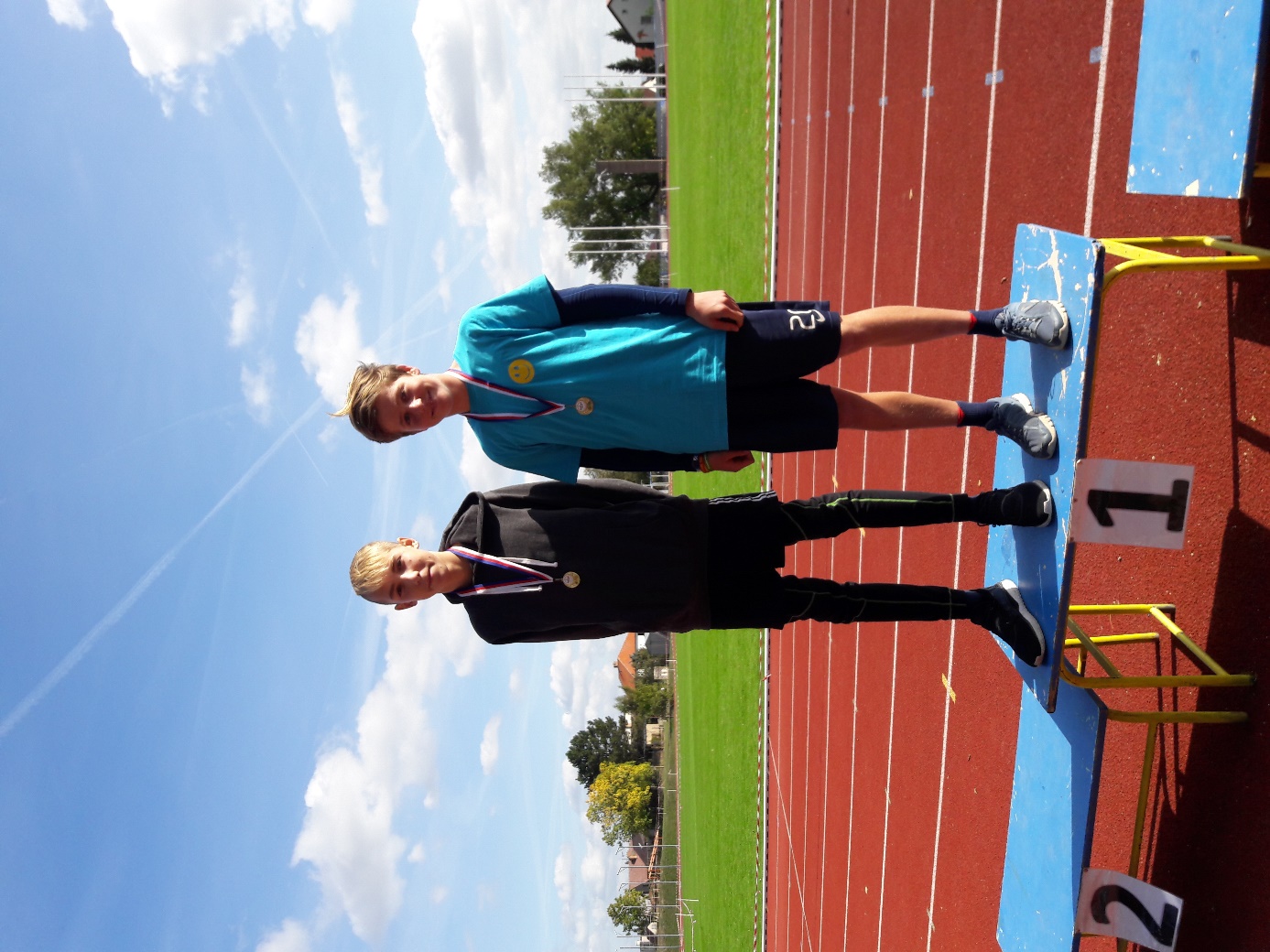 